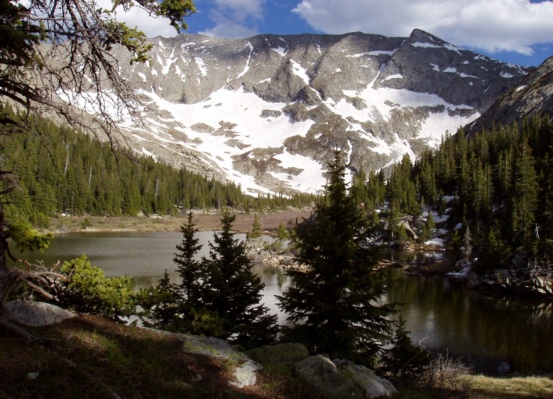 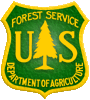 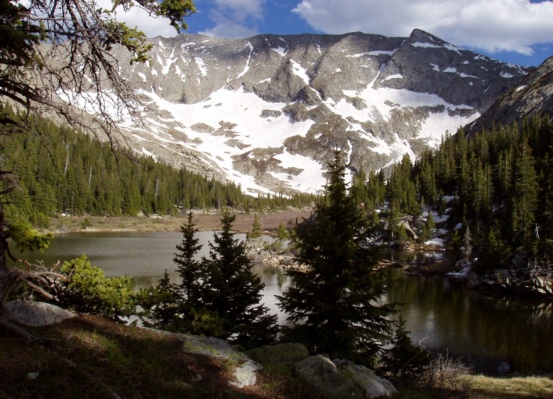 The Rio Grande National Forest, Supervisor’s Office is requesting interest from individuals who are eligible for a Veteran’s Recruitment Appointment (VRA) for an Engineering Equipment Operator – WG-5716-08: The following individuals are eligible for a VRA appointment:Disabled Veterans; Veterans who served on active duty in the Armed Forces during a war declared by Congress, or in a campaign or expedition for which a campaign badge has been authorized; Veterans who, while serving on active duty in the Armed Forces, participated in a military operation for which the Armed Forces Service Medal was awarded; and Veterans separated from active duty within the past 3 years.
 There is no minimum service requirement, but the individual must have served on active duty, not active duty for training. (NOTE: For Veterans who have less than 15 years of education, there is a training or education requirement.)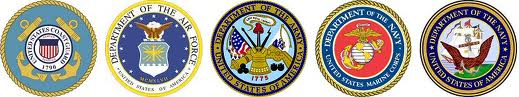 DutiesIncumbent operates one or more types of heavy equipment, such as graders, tractors with bulldozer or angle dozer blades, front-end loaders, backhoes, trench diggers, and large industrial tractors with pan or scraper attachments.  Work is generally done on flat or rolling terrain problems, such as forest roads and compounds. Transports heavy equipment to job sites, trucks over 26000 GVW with trailers, on public lands including belly dumps, dump trucks with loaders, transports with lowboys hauling grader etc. Incumbent maintains ditches, road shoulders, and beds and fire lines and clears brush, tree stumps and rocks. Reviews the work to be performed and adjusts equipment attachments for a set level, angle, or depth, according to the type of equipment used.Ensures equipment is maintained in good working condition. Performs inspections, preventive maintenance, minor repairs and adjustments, and maintains proper records. Reports major mechanical repairs to supervisor. Performs other duties as assignedDRUG TESTING: This is a Testing Designated Position (TDP). Selectee must submit to a urinalysis to screen for illegal drug use prior to appointment and random testing thereafter. Final appointment and continued employment is conditional on negative results for illegal drug use. This announcement constitutes 30 days advance notice.  This position requires the selectee to obtain or possess a Commercial Driver’s License (CDL) and therefore, is a Testing Designated Position (TDP) under the Department of Transportation (DOT)/Forest Service Alcohol and Controlled Substance Testing Program. Applicant tentatively selected for this position will be required to submit to urinalysis to screen for illegal drug use unless they currently occupy a TDP under the DOT/Forest Service Alcohol and Controlled Substances Testing Program. Final appointment is conditional on a negative drug test. This announcement constitutes 30 days advance notice.The ideal candidate for this position is:A person who is extremely motivated, and gets things done Very goal-driven, and wants to raise the bar every daySomeone keen to learning various types of equipmentA person who works well as part of a teamSomeone who incorporates safety in all aspects of workRio Grande National Forest Vision: To integrate the best of the Forest Service and Bureau of Land Management agencies into a cohesive, consistent, efficient unit that provides outstanding land management and public service.  Our employees understand their shared responsibility and accountability for the success of both agencies.  Our similarities and differences make us better, stronger, more effective and more productive than either agency on its own.  We have a collective pride in our employees as conservation leaders in the San Luis Valley and encourage each other to embrace vision.Rio Grande Core Values:  Respect, Trust, Service, Excellence, Safety and Tradition.For information about the position or to apply for the position contact:  Joe Pacheco, Forest Roads Manager (719)852-6284 1803 W Hwy 160 Monte Vista, CO  81144 or jpacheco@fs.fed.us.Please submit your Resume; DD214 and/or your SF15 Application for 10 point or more preference by February 13, 2015 About the Rio Grande National Forest: The Rio Grande NF is 1.82 million acres located in southwestern Colorado.  The Continental Divide runs for 236 miles along most of the western border of the Forest. The Forest presents a myriad of ecosystems, from the 7,600-ft. alpine desert floor to over 14,300-ft. mountains in the Sangre de Cristo Wilderness on the eastern side. The Forest embraces the San Luis Valley, a large rural agricultural valley.  The Rio Grande NF includes all or parts of 4 Wilderness Areas (South San Juan, Weminuche, La Garita and Sangre de Cristo), the headwaters of the Rio Grande River and the moonscape wonder of the Wheeler Geologic Area, established by Theodore Roosevelt in 1911. For the outdoor enthusiast, the Rio Grande NF has recreation and adventure opportunities for the heartiest of souls, or enjoys the backcountry from the Cumbres & Toltec Narrow Gauge Railroad, which runs from Antonito, Colorado across the Forest (and the border) to Chama, New Mexico. Whether walking, driving, or riding, the Rio Grande NF has something for everyone. The Rio Grande NF Supervisor's Office is located in Monte Vista, with District Offices in Saguache, La Jara and Del Norte.** MONTE VISTA **Supervisor ’s Office -  Rio Grande National ForestMonte Vista, 14 miles east of Del Norte and 17 miles west of Alamosa, is home to the Rio Grande NF Supervisor's Office.   This rural community of just over 5,000 has amenities and facilities to cover all basic necessities. The downtown shopping area offers a variety of specialty shops, chain stores and service providers. Schools in Monte Vista include an elementary school, junior high school and senior high school. The schools are modern and well-staffed.  Agri-business is still the number one employer in the SLV. This area is world famous for high-altitude products, including potatoes, high altitude barley (used by Coors), wheat and many other crops. Price ranges for homes will vary, but start around $70,000 and go up from there. There are numerous local real estate businesses happy to provide current market information.** SAN LUIS VALLEY **Larger than the state of Rhode Island, the San Luis Valley (SLV) is the largest and highest agricultural alpine valley in the world. The Valley floor rests at 7600'.  To the west of the SLV is the San Juan Mountains ecosystem, the headwaters of the Rio Grande River and the Continental Divide. To the east, the majestic Sangre de Cristo Mountain Range, complete with multiple ``14'ers'', stand guard over this incredibly beautiful, very rural and isolated area. Denver is 4-hours north and Albuquerque is 4-hours south when you get the itch to experience some hustle and bustle (Durango, Pueblo, and Colorado Springs are 2-3 hours away). Long summer days in the 80's transition through a colorful and crisp fall.  Winters can be somewhat extreme, with temperatures dipping well below zero and, in some years, frequent snows, however the low mountain humidity and abundance of sunshine mitigate the affect. Information on the Web:http://www.monte-vista.org/www.fs.usda.gov/riogrande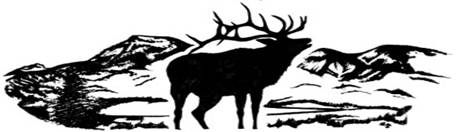 Engineering Equipment Operator, WG-5716-08Monte Vista, CO, Rio Grande NFUSDA Forest Service, R2-Rocky Mountain RegionPlease respond by February 13, 2015: Joe Pacheco jpacheco@fs.fed.us, 719-852-6284Name____________________________________Email Address: ______________________Phone Number: __________________________ Work, Home or Mobile?Employer: FS Unit________________________ Other ______________Location: ____________________________________________________________________Tour: Permanent ____ Temporary____ Student/Intern____ Contractor____ Other_____Current Position Title: ____________________________Series/grade if Federal Employee: __________________________How did you hear about this position? _____________________________Agency Contact____________________ Other_____________If not a current permanent employee, are you eligible to be hired under any of the following special authorities? Please provide DD 214 and/or a VA letter or military discharge papers substantiating the service-connected disability is required. _____ Schedule A (Person with Disabilities)_____ Veterans Readjustment_____ Veterans w/30% Compensable Disability_____ Veterans Employment Opportunities Act Of 1998_____ Former Peace Corps Volunteer_____ Pathways Program (Students and Recent Graduates)_____ Other ________________________________________________